RIMOZIONE DISPOSITIVI DI BARRIERA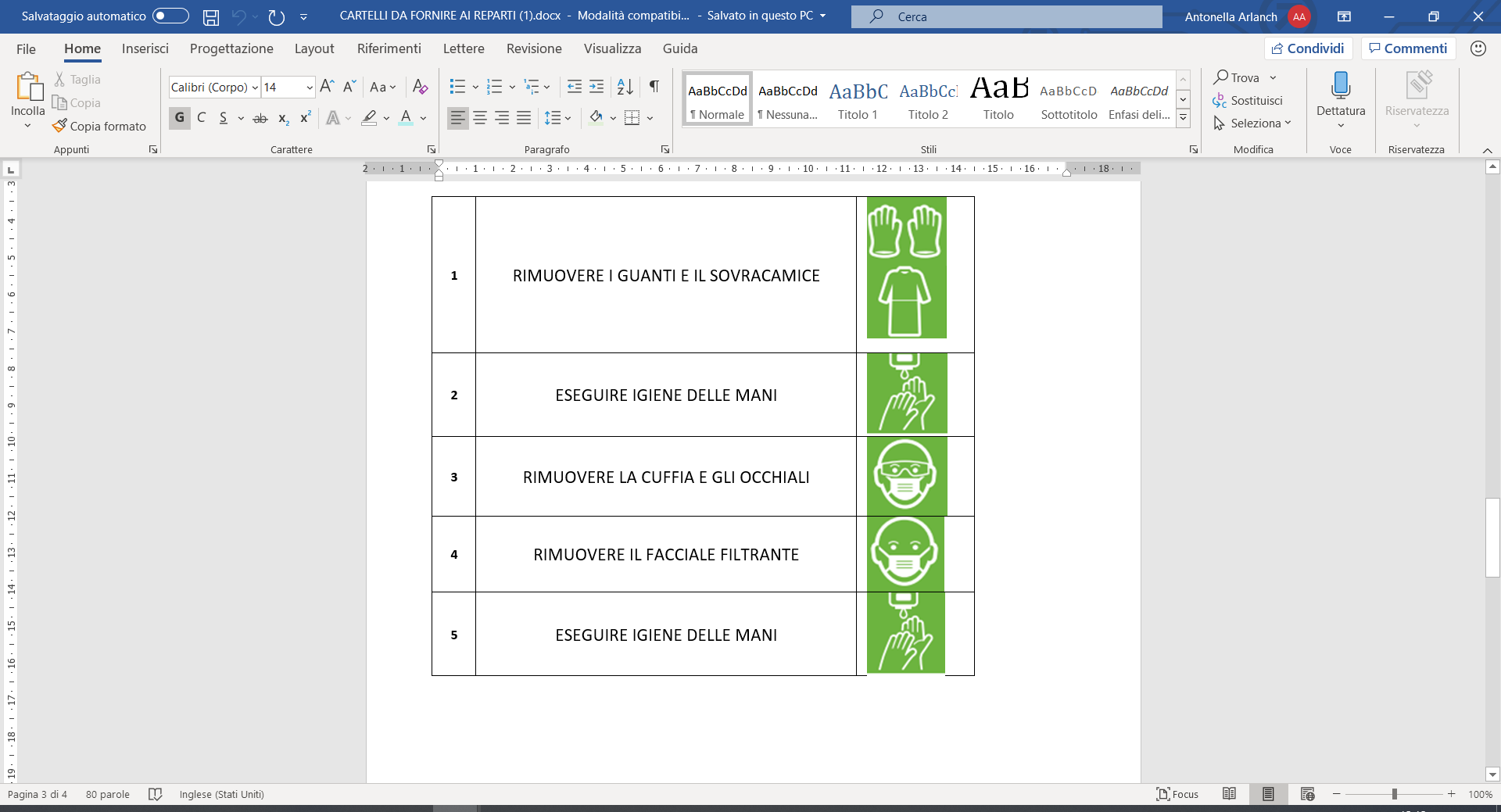 